Электронный курс"Технология целеполагания"
 Здравствуйте, Марина!Кто живет без цели впереди, тот всегда блуждает. Так поставим перед собою цель — высшее благо, чтобы стремиться к ней изо всех сил и иметь ее в виду в каждом деле, в каждом слове.ЛуцийАнней Сенека (Младший)
Введение.Новые образовательные стандарты, а точнее, сама жизнь, поставили перед школой инновационные задачи. На смену традиционной репродуктивной системе приходят субъект-субъектные отношения, индивидуализация обучения, самостоятельный выбор образовательных целей обучающимися. Конечно, не на всех уровнях обучения и не все обучающиеся сразу самостоятельно могут определить и сформулировать личные цели обучения, сформировать собственную образовательную траекторию. Это процессы должны идти в тесном взаимодействии обучающегося и педагога. При этом педагоги сами должны уверенно владеть техникой целеполагания, четко понимать, какие цели и задачи решает их предмет, как эти цели соотносятся с индивидуальной траекторией обучающегося.Новые образовательные стандарты намного шире рассматривают задачи современного образования, вводя в базовую подготовку помимо усвоения предметных знаний, формирование метапредметных умений, новое качество воспитания подрастающего поколения, приобретение умений обучаться, всестороннее личностное развитие, эффективную социализацию и обеспечение здоровьесбережения обучающихся. Все эти задачи должны решаться в процессе любого образовательного мероприятия, которые, в своей совокупности, формируют систему дошкольного, школьного, дополнительного или высшего образования. Поэтому спектр целей, достигаемых на каждом занятии, на каждом уроке, сегодня расширился и каждая из целей должна быть точно и грамотно сформулирована. Помимо целей предмета, темы, конкретного урока любому педагогу необходимо в своей профессиональной деятельности четко ставить метапредметные и воспитательные цели, цели обеспечивающие формирование УУД, цели личностного развития обучающихся. От точности постановки целей зависит траектория движения к ним, объем требуемых ресурсов и качество достигаемых результатов. Становятся понятными необходимость и важность грамотного целеполагания.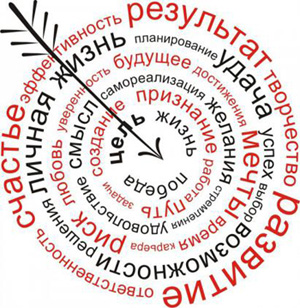 Целеполагание — основополагающий этап в проектировании педагогического процесса. Под целеполаганием понимают комплексный процесс формирования цели. В зависимости от проектируемой области, он начинается с диагностики уровня знаний и умений обучающегося, либо уровня развития тех или иных качеств личности, либо сформированности универсальных учебных действий и т.д. Задачей первого этапа является выявление проблемных зон в проектируемой области.Результаты анализа проблемного поля позволяют перейти к определению направлений будущей образовательной деятельности. Выявленные проблемные зоны становятся областью приложения усилий педагога и обучающихся. Чтобы обеспечить высокую результативность деятельности участников образовательного процесса определяются ее цели.Для максимально точного определения и формулирования цели используются специальные методы или техники постановки цели. Итогом комплексного процессацелеполагания являются сформулированные цели обучения, воспитания, развития и социализации обучающегося.Когда цели поставлены можно переходить к их реализации, т.е., проектированию того пути, по которому пойдет образовательный процесс.Как вы видите, целеполагание в своей основе содержит три составляющих – смыслообразующую, содержательную и техническую. Первая отвечает на вопрос «Зачем?» вторая на вопрос «Что?» и третья на вопрос «Как?» 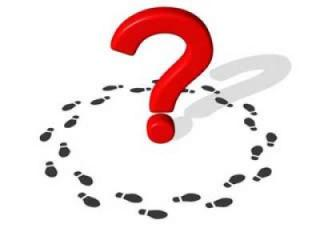 Отвечая на первый вопрос, мы определяем те образовательные ценности, ради которых будет осуществляться целенаправленная деятельность. Прорабатывая второй вопрос, мы формируем процесс, развитие которого на уроке мы будем задавать данной целью, а, рассматривая третий, мы обращаемся к той или иной технике постановки цели. Данный курс будет только отчасти касаться рассмотрения ответов на первый и второй вопросы, поскольку главной целью обучения на курсе является освоение техники постановки цели. Темы целеобразования и целереализации являются предметами рассмотрения отдельных курсов и практических руководств (Подробнее см. на сайте факультета проектной деятельности и фандрайзинга ОП "Мой университет" www.grant-project.ru).Учитывая, что главной задачей нашего обучения является приобретение компетентности, т.е., отрефлексированной практики применения полученных знаний, мы предлагаем вам в процессе курса сформулировать 3 цели. Формулировать цели вы будете постепенно, от модуля к модулю, таким образом, чтобы к завершению курса у вас получились 3 грамотно сформулированные цели. Мы рекомендуем вам выбрать для разработки реальные цели из вашей педагогической практики. Как раз этому и будет посвящено первое практическое задание.Практическое задание 1.1. Определите те образовательные процессы, цели которых вы будете формулировать в ходе обучения на курсе. Это может быть освоение предмета, формирование УУД, процессы воспитания или личностного развития – на ваш выбор. Количество процессов, цели для которых вы будете задавать, не ограничено, но для итогового практического задания вам необходимо будет представить грамотные формулировки минимум трех целей.2. Запишите выбранные образовательные процессы в красивую тетрадку или ноутбук, начните вести ваш рабочий журнал курса. Результаты выполненного практического задания 1 никуда не надо отправлять. Данное задание – это начало Вашей самостоятельной, поэтапной работы над Вашим итоговым заданием курса.Мы рекомендуем сделать это задание в течение 15 минут. С точки зрения психологии это самое оптимальное время. Если Вы отложите выполнение задания, то вернуться к нему будет уже сложнее и времени для его выполнения потребуется больше. Сейчас у Вас уйдет на задание всего 5 минут. Сделайте это!Успехов!________________________________________________
© Инновационный образовательный центр «Мой университет», 2013
© Образовательный портал «Мой университет», 2013
© Автор курса: Т.В.Лазарев, 2013Глава 1 "Определения".Продолжаем начатый разговор о целях и целеполагании.В первую очередь нам необходимо определиться с терминами, чтобы дальше говорить на одном языке. Итак, что такое цель?Современные толковый словарь русского языка дает такие определения цели:Объект для попадания при стрельбе или метанииЗаранее намеченный пункт следованияТо, к чему стремятся, чего хотят достичь; главная задачаНамерение, желаниеВ толковом словаре В.И.Даля под целью понимается «конечное желание, стремленье, намеренье, чего кто-либо силится достигнуть».В научной литературе наиболее распространены следующие понятия целей:предвосхищаемый результат деятельности;предметная проекция будущего; субъективный образ желаемого, опережающий отражение событий в сознании человека. Итак, цель, как научное понятие, есть представление в сознании субъекта результата, на достижение которого направлена его деятельность.
То есть, цель - это то, к чему стремятся, что надо достичь, осуществить, реализовать, получить. 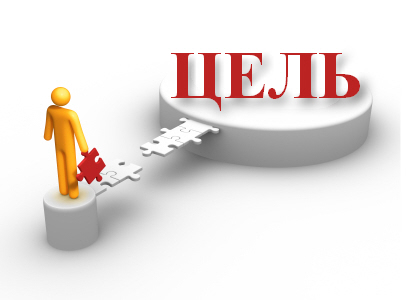 Для того, чтобы цель стала известна и понятна другим людям ее необходимо описать, т.е., сформулировать цель. В формулировке цели необходимо четко определить, что именно мы хотим получить. В этом случае мы не можем использовать термины описания процесса, нам необходимо обрисовать результат («цель-результат»). Конечно, многие из нас привыкли формулировать цель, как раз, в терминах процесса («цель-процесс») и новый принцип, на первый взгляд, кажется слишком необычным. Это объясняется еще и тем, что очень часто мы занимались формальным планированием и также относились к целеполаганию. Реальное планирование и соответствующее ему целеполагание требуют новых подходов и нового отношения к себе. Если мы хотим не только ставить реальные цели, но и действительно достигать их, то нам необходимо принципиально изменить подходы к целеполаганию. Именно новые подходы к постановке цели мы с Вами будем рассматривать в ходе изучения данного курса.

Цель - это:То, что для нас имеет смысл, ценность, сможет удовлетворить наши желания, амбиции, обеспечит выполнение наших профессиональных обязанностей. Например: «Победа в Олимпиаде педагогов «Современное образование» . Формулировка цели в этом случае может быть такой: «Я стала победителем в Олимпиаде педагогов в номинации «5 вершин»».Нечто совершенно реальное, определенное, конкретное, измеримое, обладающее формой и содержанием. Например: «Мною завоевана победа в профессиональном конкурсе педагогов «Мой класс – моей школе» в текущем году».То, чего пока нет, но мы это хотим достичь, получить, иметь, использовать. Например, «Прибавка к ежемесячной зарплате в размере 2000 рублей». Уверен, с формулировкой этой цели Вы справитесь сами :-).То, к чему надо прийти (в прямом или переносном смысле), то, для чего потребуется приложить усилия, затратить ресурсы. Например: «Моя работа признана лучшей по итогам комплексной оценки за этот год».То, что нужно нам не вообще, а в конкретное время, в конкретном месте, в конкретных условиях. Например: «Я славно провела отдых с семьей в палатке в сосновом бору на берегу Ладожского озера в июле 2015 года».Рассматривая приведенные критерии по отдельности и в совокупности, мы приходим к выводу – цель – это краеугольный камень осмысленной деятельности, она является ориентиром для понимания наших желаний, она задает вектор нашим мыслям, словам и действиям, она является индикатором достижения наших желаний. Цель наполняет нашу деятельность смыслом, обеспечивает наши усилия мотивационным потенциалом, является критерием успеха нашего движения в выбранном направлении. Отсюда становится понятной важность постановки цели и значение точного ее определения, точности ее формулировки.

Давайте для дальнейшего разговора примем, что цель – это представление о желаемом результате нашей деятельности или деятельности других людей, а формулировка цели – это описание представления о данном результате. 

Нужно ли ставить цели в педагогике? Риторический вопрос. Педагогический процесс - это всегда целенаправленный процесс. Педагог управляет образовательным процессом, управляет обучающимися, их деятельностью, следовательно, должен совершенно точно знать, куда, к каким целям он ведет свой корабль и свою команду. Без ясного представления о цели нельзя достичь эффективности управления и качественных образовательных результатов. Причем, ясное представление о целях образовательного процесса должно быть и у обучающихся. Осознание целей своего обучения, понимание значимости этих целей обеспечивает высокий уровень мотивации обучающихся, наполняет смыслом их учебную деятельность, вносит серьезный вклад в формирование индивидуальной траектории обучения.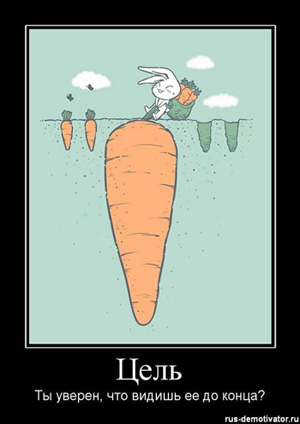 Образовательные цели прописаны в государственных образовательных стандартах. Они определяют результаты обучения, воспитания, развития и социализации обучающихся на разных этапах образовательного процесса. Цели каждого конкретного образовательного мероприятия должен определять педагог, соотнося эти цели с целями стандартов. Поставить педагогическую цель означает определить те изменения в личности обучающегося, которые хочет достичь педагог. Значит, планируя образовательное мероприятие необходимо подходить к постановке целей с позиции всего комплекса задач современного образовательного процесса, не ограничиваясь только предметными целями. В этом случае каждое образовательное мероприятие будет содействовать продвижению обучающихся к качественной подготовке к современной жизни.Хотите спросить, каким образом можно на уроке достигать цели, не связанные с изучением предмета? Отвечу – в рамках технологии репродуктивного обучения такие возможности резко ограничены. Поэтому, новые образовательные стандарты ориентированы на современные образовательные технологии, например, технологию активных методов обучения (АМО), технологию модерации, технологию социального проектирования. В формате технологии АМО педагог-предметник совершенно обоснованно может ставить комплекс образовательных целей и уверенно их достигать.Давайте посмотрим, для чего педагог определяет цели?В целях образовательного мероприятия формулируются ключевые результаты, к которым будут стремиться все участники образовательного процесса.Цели определяют направления, по которым будет выстраиваться образовательный процесс.Цели помогают определять необходимое содержание, источники, технологии и методы обучения, воспитания, развития и социализации обучающихся.Цели являются индикаторами, обеспечивающими точное определение результативности усилий педагога и обучающихся.Цель является мотиватором познавательной деятельности обучающихся и педагогической деятельности учителя.Согласитесь, Марина, достаточный набор оснований для применения на практике техники эффективного целеполагания.

Таким образом, мы кратко определили смыслообразующую и содержательную составляющие целеполагания, и теперь можем перейти к технической (инструментальной) составляющей процесса определения и формулировки цели, т.е., целеполаганию. Но перед этим необходимо выполнить практическое задание, а также обсудить, какие ошибки наиболее часто встречаются при целеполагании, чтобы не совершать их при постановке цели. Практическое задание мы рекомендуем Вам выполнить прямо сейчас, а с ошибками целеполагания Вы познакомитесь завтра, изучив следующий выпуск курса.Практическое задание 2.Сформулируйте свое понимание цели. Сравните его с формулировками, приведенными в тексте. Какое из них вам больше нравится?Сформулируйте цели для выбранных вами ранее образовательных процессов. Запишите формулировки целей в рабочий журнал курса\компьютер.И сделайте это прямо сейчас!Успехов, коллега!P.S. Результаты выполненного практического задания пока не нужно никуда отправлять. Выполнив его, Вы сделали еще один Ваш к Вашему итоговому заданию!Образовательный портал "МОЙ УНИВЕРСИТЕТ"
www.moi-universitet.ru   Факультет проектной деятельности и фандрайзингаwww.grant-project.ru 